UNITED STATES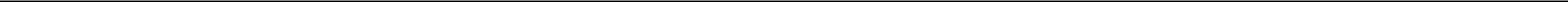 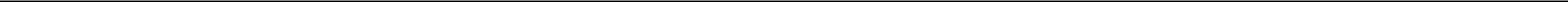 SECURITIES AND EXCHANGE COMMISSIONWASHINGTON, DC 20549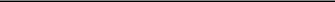 SCHEDULE 13DUNDER THE SECURITIES EXCHANGE ACT OF 1934(Amendment No. 2)*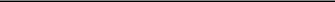 Eiger BioPharmaceuticals, Inc.(Name of Issuer)Common Stock(Title of Class of Securities)28249U 10 5(CUSIP Number)INTERWEST PARTNERS2710 SAND HILL ROAD, SUITE 200MENLO PARK, CALIFORNIA 94025TELEPHONE: (650) 854-8585(Name, Address and Telephone Number of Person Authorized to Receive Notices and Communications)January 25, 2019(Date of Event Which Requires Filing of this Statement)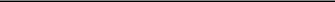 If the filing person has previously filed a statement on Schedule 13G to report the acquisition that is the subject of this Schedule 13D, and is filing this schedule because of Â§Â§240.13d-1(e), 240.13d-1(f) or 240.13d-1(g), check the following box. â˜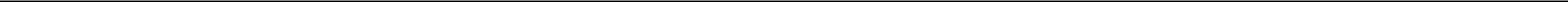 Note: Schedules filed in paper format shall include a signed original and five copies of the schedule, including all exhibits. See Â§240.13d-7 for other parties to whom copies are to be sent.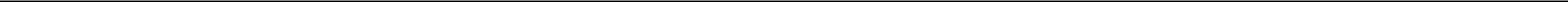 The remainder of this cover page shall be filled out for a reporting personâ€™s initial filing on this form with respect to the subject class of securities, and for any subsequent amendment containing information which would alter disclosures provided in a prior cover page.The information required on the remainder of this cover page shall not be deemed to be â€œfiledâ€ for the purpose of Section 18 of the Securities Exchange Act of 1934 (â€œActâ€ ) or otherwise subject to the liabilities of that section of the Act but shall be subject to all other provisions of the Act (however, see the Notes).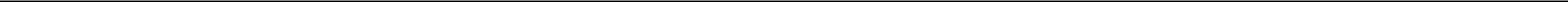 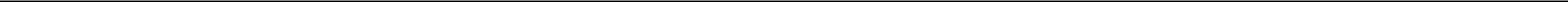 The shares are owned by InterWest X. IMP X serves as the general partner of InterWest X. Messrs. Kliman and Oronsky are Managing Directors of IMP X, and Messrs. Nasr and Desai are Venture Members of IMP X and share voting and dispositive power over the shares held by InterWest X, and may be deemed to own beneficially the shares held by InterWest X.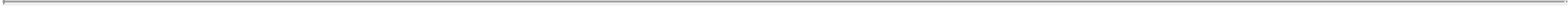 This percentage set forth on the cover sheets is calculated based on 19,095,526 shares (as of November 5, 2018) of the Issuerâ€™s Common Stock outstanding as set forth in the Issuerâ€™s Form 10-Q for quarterly period ended September 30, 2018 as filed with the Securities and Exchange Commission on November 9, 2018.The shares are owned by InterWest X. IMP X serves as the general partner of InterWest X. Messrs. Kliman and Oronsky are Managing Directors of IMP X, and Messrs. Nasr and Desai are Venture Members of IMP X and share voting and dispositive power over the shares held by InterWest X, and may be deemed to own beneficially the shares held by InterWest X.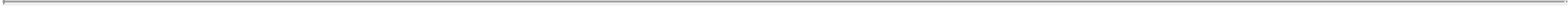 This percentage set forth on the cover sheets is calculated based on 19,095,526 shares (as of November 5, 2018) of the Issuerâ€™s Common Stock outstanding as set forth in the Issuerâ€™s Form 10-Q for quarterly period ended September 30, 2018 as filed with the Securities and Exchange Commission on November 9, 2018.The shares are owned by InterWest X. IMP X serves as the general partner of InterWest X. Messrs. Kliman and Oronsky are Managing Directors of IMP X, and Messrs. Nasr and Desai are Venture Members of IMP X and share voting and dispositive power over the shares held by InterWest X, and may be deemed to own beneficially the shares held by InterWest X.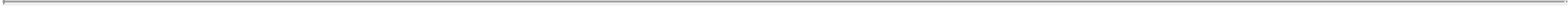 This percentage set forth on the cover sheets is calculated based on 19,095,526 shares (as of November 5, 2018) of the Issuerâ€™s Common Stock outstanding as set forth in the Issuerâ€™s Form 10-Q for quarterly period ended September 30, 2018 as filed with the Securities and Exchange Commission on November 9, 2018.The shares are owned by InterWest X. IMP X serves as the general partner of InterWest X. Messrs. Kliman and Oronsky are Managing Directors of IMP X, and Messrs. Nasr and Desai are Venture Members of IMP X and share voting and dispositive power over the shares held by InterWest X, and may be deemed to own beneficially the shares held by InterWest X.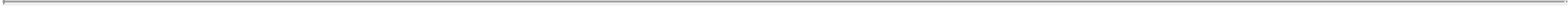 This percentage set forth on the cover sheets is calculated based on 19,095,526 shares (as of November 5, 2018) of the Issuerâ€™s Common Stock outstanding as set forth in the Issuerâ€™s Form 10-Q for quarterly period ended September 30, 2018 as filed with the Securities and Exchange Commission on November 9, 2018.The shares are owned by InterWest X. IMP X serves as the general partner of InterWest X. Messrs. Kliman and Oronsky are Managing Directors of IMP X, and Messrs. Nasr and Desai are Venture Members of IMP X and share voting and dispositive power over the shares held by InterWest X, and may be deemed to own beneficially the shares held by InterWest X.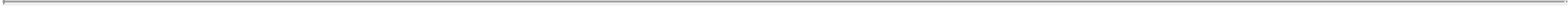 This percentage set forth on the cover sheets is calculated based on 19,095,526 shares (as of November 5, 2018) of the Issuerâ€™s Common Stock outstanding as set forth in the Issuerâ€™s Form 10-Q for quarterly period ended September 30, 2018 as filed with the Securities and Exchange Commission on November 9, 2018.The shares are owned by InterWest X. IMP X serves as the general partner of InterWest X. Messrs. Kliman and Oronsky are Managing Directors of IMP X, and Messrs. Nasr and Desai are Venture Members of IMP X and share voting and dispositive power over the shares held by InterWest X, and may be deemed to own beneficially the shares held by InterWest X.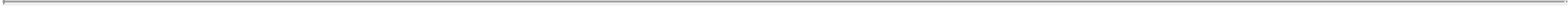 This percentage set forth on the cover sheets is calculated based on 19,095,526 shares (as of November 5, 2018) of the Issuerâ€™s Common Stock outstanding as set forth in the Issuerâ€™s Form 10-Q for quarterly period ended September 30, 2018 as filed with the Securities and Exchange Commission on November 9, 2018.Explanatory Note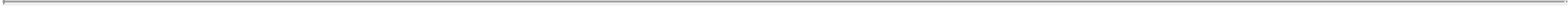 This Amendment No. 2 (the â€œAmendmentâ€ ) to the statement on Schedule 13D is being filed by the Reporting Persons (as defined below) and amends and restates the Schedule 13D filed with the Commission on April 1, 2016, as amended by Amendment No. 1 filed on October 24, 2018 (the â€œOriginal Schedule 13Dâ€ ), and relates to shares of Common Stock, $0.0001 par value per share (â€œCommon Stockâ€ ), of Eiger BioPharmaceuticals, Inc., a Delaware corporation (the â€œIssuerâ€ ). This Amendment is being filed by the Reporting Persons to report sales of shares of Common Stock of the Issuer between 10/30/2018 and 1/25/2019. Accordingly, the number of securities beneficially owned by the Reporting Persons has decreased.Items 2, 4, 5 and 7 of the Original Schedule 13D are hereby amended and supplemented to the extent hereinafter expressly set forth and, except as amended and supplemented hereby, the Original Schedule 13D remains in full force and effect. All capitalized terms used in this Amendment but not defined herein shall have the meanings ascribed thereto in the Original Schedule 13D.Item 2.	Identity and BackgroundSchedule 1 of the Original Schedule 13D is hereby amended and restated in its entirety by Schedule 1 hereto.Item 4.	Purpose of TransactionItem 4 of the Original Schedule 13D is hereby amended and supplemented by adding the following paragraph at the end of Item 4:On October 30, 2018, the Reporting Persons sold an aggregate of 400 shares of Common Stock in an open market transaction at an average price of $12.000000 per share.On October 31, 2018, the Reporting Persons sold an aggregate of 19,370 shares of Common Stock in an open market transaction at an average price of $12.000000 per share.On November 1, 2018, the Reporting Persons sold an aggregate of 66,385 shares of Common Stock in an open market transaction at an average price of $12.117109 per share.On November 2, 2018, the Reporting Persons sold an aggregate of 31,604 shares of Common Stock in an open market transaction at an average price of $12.325819 per share.On November 5, 2018, the Reporting Persons sold an aggregate of 400 shares of Common Stock in an open market transaction at an average price of $12.062500 per share.On January 22, 2019, the Reporting Persons sold an aggregate of 6,405 shares of Common Stock in an open market transaction at an average price of $13.698322 per share.On January 23, 2019, the Reporting Persons sold an aggregate of 1,000 shares of Common Stock in an open market transaction at an average price of $13.644000 per share.On January 24, 2019, the Reporting Persons sold an aggregate of 11,759 shares of Common Stock in an open market transaction at an average price of $13.604342 per share.On January 25, 2019, the Reporting Persons sold an aggregate of 69,643 shares of Common Stock in an open market transaction at an average price of $14.106335 per share.Item 5.	Interest in Securities of the Issuer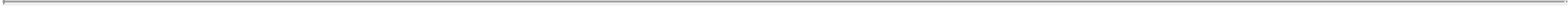 Item 5 of the Original Schedule 13D is hereby amended and restated in its entirety as follows:5(a) and (b). The following information with respect to the ownership of the Common Stock of the Issuer by the Reporting Persons filing this Statement onSchedule 13D is provided as of the date of this filing:Represents the number of shares of Common Stock currently underlying all Securities held by the Reporting Persons.The shares are owned by InterWest X. IMP X serves as the general partner of InterWest X and has sole power to direct the voting and disposition of shares held by InterWest X. Messrs. Kliman and Oronsky are Managing Directors of IMP X, and Messrs. Nasr and Desai are Venture Members of IMP X and share voting and dispositive power over the shares held by InterWest X, and may be deemed to own beneficially the shares held by InterWest X. Messrs. Kliman, Oronsky Nasr and Desai own no securities of the Issuer directly as of the date of this filing.This percentage set forth on the cover sheets is calculated based on 19,095,526 shares (as of November 5, 2018) of the Issuerâ€™s Common Stock outstanding as set forth in the Issuerâ€™s Form 10-Q for quarterly period ended September 30, 2018 as filed with the Securities and Exchange Commission on November 9, 2018.5(c). Transactions within the last 60 days:On January 22, 2019, the Reporting Persons sold an aggregate of 6,405 shares of Common Stock in an open market transaction at an average price of $13.698322 per share.On January 23, 2019, the Reporting Persons sold an aggregate of 1,000 shares of Common Stock in an open market transaction at an average price of $13.644000 per share.On January 24, 2019, the Reporting Persons sold an aggregate of 11,759 shares of Common Stock in an open market transaction at an average price of $13.604342 per share.On January 25, 2019, the Reporting Persons sold an aggregate of 69,643 shares of Common Stock in an open market transaction at an average price of $14.106335 per share.Item 7.	Material to Be Filed as ExhibitsAgreement regarding filing of joint Schedule 13DSIGNATURES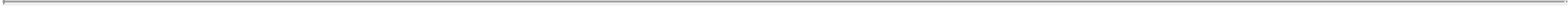 After reasonable inquiry and to the best of my knowledge and belief, I certify that the information set forth in this statement is true, complete and correct.Date: January 29, 2019INTERWEST PARTNERS X, L.P.By:  InterWest Management Partners X, LLCIts:	General PartnerBy:  /s/ Arnold L. Oronsky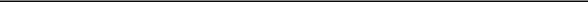 ARNOLD L. ORONSKYManaging DirectorINTERWEST MANAGEMENT PARTNERS X, LLCBy:  /s/ Arnold L. Oronsky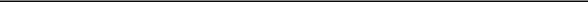 ARNOLD L. ORONSKYManaging Director/s/ Gilbert H. Kliman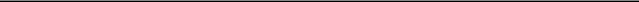 Gilbert H. Kliman/s/ Arnold L. Oronsky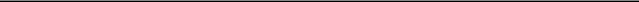 Arnold L. Oronsky/s/ Khaled A. Nasr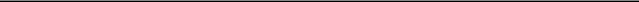 Khaled A. Nasr/s/ Karen A. Wilson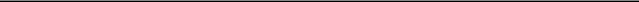 Karen A. Wilson, Attorney-in-Fact for Keval DesaiThe original statement shall be signed by each person on whose behalf the statement is filed or his authorized representative. If the statement is signed onbehalf of a person by his authorized representative (other than an executive officer or general partner of the filing person), evidence of therepresentativeâ€™s authority to sign on behalf of such person shall be filed with the statement: provided, however, that a power of attorney for this purposewhich is already on file with the Commission may be incorporated by reference. The name and any title of each person who signs the statement shall betyped or printed beneath his signature.Attention: Intentional misstatements or omissions of factconstitute Federal criminal violations (See 18 U.S.C. 1001)SCHEDULE I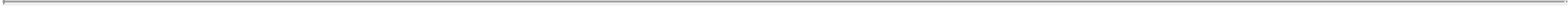 Managers:Gilbert H. Klimanc/o InterWest Partners2710 Sand Hill Road, Suite 200Menlo Park, California 94025Principal Occupation: Managing Director of IMP X, which serves as the general partner of InterWest XCitizenship: United States of AmericaArnold L. Oronskyc/o InterWest Partners2710 Sand Hill Road, Suite 200Menlo Park, California 94025Principal Occupation: Managing Director of IMP X, which serves as the general partner of InterWest XCitizenship: United States of AmericaVenture Members:Khaled A. Nasrc/o InterWest Partners2710 Sand Hill Road, Suite 200Menlo Park, California 94025Principal Occupation: Venture Member of IMP X, which serves as the general partner of InterWest XCitizenship: United States of AmericaKeval Desaic/o InterWest Partners2710 Sand Hill Road, Suite 200Menlo Park, California 94025Principal Occupation: Venture Member of IMP X, which serves as the general partner of InterWest XCitizenship: United States of AmericaEXHIBIT INDEX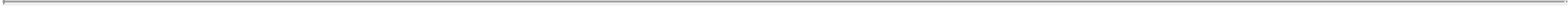 Agreement regarding filing of joint Schedule 13DExhibit AJOINT FILING STATEMENTI, the undersigned, hereby express my agreement that the attached Schedule 13D (and any amendments thereto) relating to the Common Stock of Eiger BioPharmaceuticals, Inc. is filed on behalf of each of the undersigned.Date: January 29, 2019INTERWEST PARTNERS X, L.P.By:  InterWest Management Partners X, LLCIts:	General PartnerBy:  /s/ Arnold L. Oronsky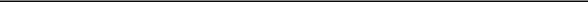 ARNOLD L. ORONSKYManaging DirectorINTERWEST MANAGEMENT PARTNERS X, LLCBy:  /s/ Arnold L. Oronsky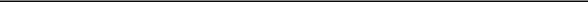 ARNOLD L. ORONSKYManaging Director/s/ Gilbert H. Kliman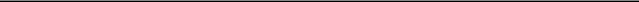 Gilbert H. Kliman/s/ Arnold L. Oronsky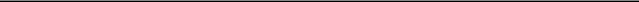 Arnold L. Oronsky/s/ Khaled A. Nasr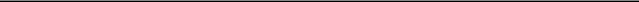 Khaled A. Nasr/s/ Karen A. Wilson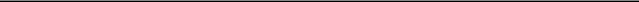 Karen A. Wilson, Attorney-in-Fact for Keval DesaiCUSIP No. 28249U 10 5CUSIP No. 28249U 10 5CUSIP No. 28249U 10 5CUSIP No. 28249U 10 5CUSIP No. 28249U 10 5CUSIP No. 28249U 10 513D1.Name of Reporting PersonsName of Reporting PersonsName of Reporting PersonsName of Reporting PersonsInterWest Partners X, L.P.InterWest Partners X, L.P.InterWest Partners X, L.P.InterWest Partners X, L.P.2.Check the Appropriate Box if a Member of a Group (see instructions)Check the Appropriate Box if a Member of a Group (see instructions)Check the Appropriate Box if a Member of a Group (see instructions)Check the Appropriate Box if a Member of a Group (see instructions)Check the Appropriate Box if a Member of a Group (see instructions)(a)  â˜(a)  â˜(b)  â˜’(1)(b)  â˜’(1)3.SEC USE ONLYSEC USE ONLYSEC USE ONLYSEC USE ONLY4.Source of Funds (see instructions)Source of Funds (see instructions)Source of Funds (see instructions)Source of Funds (see instructions)WCWC5.Check if Disclosure of Legal Proceedings Is Required Pursuant to Item 2(d) or 2(e)Check if Disclosure of Legal Proceedings Is Required Pursuant to Item 2(d) or 2(e)Check if Disclosure of Legal Proceedings Is Required Pursuant to Item 2(d) or 2(e)Check if Disclosure of Legal Proceedings Is Required Pursuant to Item 2(d) or 2(e)Check if Disclosure of Legal Proceedings Is Required Pursuant to Item 2(d) or 2(e)â˜â˜6.Citizenship or Place of OrganizationCitizenship or Place of OrganizationCitizenship or Place of OrganizationCitizenship or Place of OrganizationCalifornia, United States of AmericaCalifornia, United States of AmericaCalifornia, United States of AmericaCalifornia, United States of America7.Sole Voting PowerNumber ofNumber ofNumber of1,153,061 shares of Common Stock (2)1,153,061 shares of Common Stock (2)SharesSharesSharesShares8.Shared Voting PowerBeneficiallyBeneficiallyBeneficially8.Shared Voting PowerBeneficiallyBeneficiallyBeneficiallyOwned byOwned byOwned by0Each0Each9.Sole Dispositive PowerReportingReportingReporting9.Sole Dispositive PowerReportingReportingReportingPersonPerson1,153,061 shares of Common Stock (2)1,153,061 shares of Common Stock (2)With1,153,061 shares of Common Stock (2)1,153,061 shares of Common Stock (2)10.Shared Dispositive Power011.11.Aggregate Amount Beneficially Owned by Each Reporting PersonAggregate Amount Beneficially Owned by Each Reporting PersonAggregate Amount Beneficially Owned by Each Reporting PersonAggregate Amount Beneficially Owned by Each Reporting PersonAggregate Amount Beneficially Owned by Each Reporting Person1,153,061 shares of Common Stock (2)1,153,061 shares of Common Stock (2)1,153,061 shares of Common Stock (2)1,153,061 shares of Common Stock (2)12.Check if the Aggregate Amount in Row (11) Excludes Certain Shares (see instructions)Check if the Aggregate Amount in Row (11) Excludes Certain Shares (see instructions)Check if the Aggregate Amount in Row (11) Excludes Certain Shares (see instructions)Check if the Aggregate Amount in Row (11) Excludes Certain Shares (see instructions)Check if the Aggregate Amount in Row (11) Excludes Certain Shares (see instructions)â˜â˜13.Percent of Class Represented by Amount in Row 11Percent of Class Represented by Amount in Row 11Percent of Class Represented by Amount in Row 11Percent of Class Represented by Amount in Row 11Percent of Class Represented by Amount in Row 116.0% (3)6.0% (3)14.Type of Reporting Person (see instructions)Type of Reporting Person (see instructions)Type of Reporting Person (see instructions)Type of Reporting Person (see instructions)Type of Reporting Person (see instructions)PNPN(1)This Schedule 13D is filed by InterWest Partners X, L.P. (â€œInterWest Xâ€  ), InterWest Management Partners X, LLC (â€œIMP X,â€  together withThis Schedule 13D is filed by InterWest Partners X, L.P. (â€œInterWest Xâ€  ), InterWest Management Partners X, LLC (â€œIMP X,â€  together withThis Schedule 13D is filed by InterWest Partners X, L.P. (â€œInterWest Xâ€  ), InterWest Management Partners X, LLC (â€œIMP X,â€  together withThis Schedule 13D is filed by InterWest Partners X, L.P. (â€œInterWest Xâ€  ), InterWest Management Partners X, LLC (â€œIMP X,â€  together withThis Schedule 13D is filed by InterWest Partners X, L.P. (â€œInterWest Xâ€  ), InterWest Management Partners X, LLC (â€œIMP X,â€  together withInterWest X, the â€œInterWest Entitiesâ€InterWest X, the â€œInterWest Entitiesâ€InterWest X, the â€œInterWest Entitiesâ€InterWest X, the â€œInterWest Entitiesâ€), Gilbert H. Kliman (â€œKlimanâ€  ), Arnold L. Oronsky (â€œOronskyâ€  ) Khaled A. Nasr (â€œNasrâ€  )and Keval Desai (â€œDesaiâ€  ). Together with the InterWest Entities, Messrs. Kliman, Oronsky, Nasr and Desai are herein collectively referred to asand Keval Desai (â€œDesaiâ€  ). Together with the InterWest Entities, Messrs. Kliman, Oronsky, Nasr and Desai are herein collectively referred to asand Keval Desai (â€œDesaiâ€  ). Together with the InterWest Entities, Messrs. Kliman, Oronsky, Nasr and Desai are herein collectively referred to asand Keval Desai (â€œDesaiâ€  ). Together with the InterWest Entities, Messrs. Kliman, Oronsky, Nasr and Desai are herein collectively referred to asand Keval Desai (â€œDesaiâ€  ). Together with the InterWest Entities, Messrs. Kliman, Oronsky, Nasr and Desai are herein collectively referred to asthe â€œReporting Personsâ€  ). The Reporting Persons expressly disclaim status as a â€œgroupâ€  for purposes of this Schedule 13D.the â€œReporting Personsâ€  ). The Reporting Persons expressly disclaim status as a â€œgroupâ€  for purposes of this Schedule 13D.the â€œReporting Personsâ€  ). The Reporting Persons expressly disclaim status as a â€œgroupâ€  for purposes of this Schedule 13D.the â€œReporting Personsâ€  ). The Reporting Persons expressly disclaim status as a â€œgroupâ€  for purposes of this Schedule 13D.the â€œReporting Personsâ€  ). The Reporting Persons expressly disclaim status as a â€œgroupâ€  for purposes of this Schedule 13D.CUSIP No. 28249U 10 5CUSIP No. 28249U 10 5CUSIP No. 28249U 10 5CUSIP No. 28249U 10 5CUSIP No. 28249U 10 5CUSIP No. 28249U 10 513D1.Name of Reporting PersonsName of Reporting PersonsName of Reporting PersonsName of Reporting PersonsInterWest Management Partners X, LLCInterWest Management Partners X, LLCInterWest Management Partners X, LLCInterWest Management Partners X, LLC2.Check the Appropriate Box if a Member of a Group (see instructions)Check the Appropriate Box if a Member of a Group (see instructions)Check the Appropriate Box if a Member of a Group (see instructions)Check the Appropriate Box if a Member of a Group (see instructions)(a)  â˜(a)  â˜(b)  â˜’(1)(b)  â˜’(1)3.SEC USE ONLYSEC USE ONLYSEC USE ONLYSEC USE ONLY4.Source of Funds (see instructions)Source of Funds (see instructions)Source of Funds (see instructions)Source of Funds (see instructions)WCWC5.Check if Disclosure of Legal Proceedings Is Required Pursuant to Item 2(d) or 2(e)Check if Disclosure of Legal Proceedings Is Required Pursuant to Item 2(d) or 2(e)Check if Disclosure of Legal Proceedings Is Required Pursuant to Item 2(d) or 2(e)Check if Disclosure of Legal Proceedings Is Required Pursuant to Item 2(d) or 2(e)Check if Disclosure of Legal Proceedings Is Required Pursuant to Item 2(d) or 2(e)â˜â˜6.Citizenship or Place of OrganizationCitizenship or Place of OrganizationCitizenship or Place of OrganizationCitizenship or Place of OrganizationCalifornia, United States of AmericaCalifornia, United States of AmericaCalifornia, United States of AmericaCalifornia, United States of America7.Sole Voting PowerNumber ofNumber ofNumber of1,153,061 shares of Common Stock (2)SharesSharesSharesShares8.Shared Voting PowerBeneficiallyBeneficiallyBeneficially8.Shared Voting PowerBeneficiallyBeneficiallyBeneficiallyOwned byOwned byOwned by0Each0Each9.Sole Dispositive PowerReportingReportingReporting9.Sole Dispositive PowerReportingReportingReportingPersonPerson1,153,061 shares of Common Stock (2)With1,153,061 shares of Common Stock (2)10.Shared Dispositive Power011.11.Aggregate Amount Beneficially Owned by Each Reporting PersonAggregate Amount Beneficially Owned by Each Reporting PersonAggregate Amount Beneficially Owned by Each Reporting PersonAggregate Amount Beneficially Owned by Each Reporting Person1,153,061 shares of Common Stock (2)1,153,061 shares of Common Stock (2)1,153,061 shares of Common Stock (2)1,153,061 shares of Common Stock (2)12.Check if the Aggregate Amount in Row (11) Excludes Certain Shares (see instructions)Check if the Aggregate Amount in Row (11) Excludes Certain Shares (see instructions)Check if the Aggregate Amount in Row (11) Excludes Certain Shares (see instructions)Check if the Aggregate Amount in Row (11) Excludes Certain Shares (see instructions)Check if the Aggregate Amount in Row (11) Excludes Certain Shares (see instructions)â˜â˜13.Percent of Class Represented by Amount in Row 11Percent of Class Represented by Amount in Row 11Percent of Class Represented by Amount in Row 11Percent of Class Represented by Amount in Row 116.0% (3)6.0% (3)14.Type of Reporting Person (see instructions)Type of Reporting Person (see instructions)Type of Reporting Person (see instructions)Type of Reporting Person (see instructions)OOOO(1)This Schedule 13D is filed by the Reporting Persons. The Reporting Persons expressly disclaim status as a â€œgroupâ€  for purposes of this ScheduleThis Schedule 13D is filed by the Reporting Persons. The Reporting Persons expressly disclaim status as a â€œgroupâ€  for purposes of this ScheduleThis Schedule 13D is filed by the Reporting Persons. The Reporting Persons expressly disclaim status as a â€œgroupâ€  for purposes of this ScheduleThis Schedule 13D is filed by the Reporting Persons. The Reporting Persons expressly disclaim status as a â€œgroupâ€  for purposes of this ScheduleThis Schedule 13D is filed by the Reporting Persons. The Reporting Persons expressly disclaim status as a â€œgroupâ€  for purposes of this Schedule13D.13D.CUSIP No. 28249U 10 5CUSIP No. 28249U 10 5CUSIP No. 28249U 10 5CUSIP No. 28249U 10 5CUSIP No. 28249U 10 5CUSIP No. 28249U 10 513D1.Name of Reporting PersonsName of Reporting PersonsName of Reporting PersonsName of Reporting PersonsGilbert H. KlimanGilbert H. KlimanGilbert H. KlimanGilbert H. Kliman2.Check the Appropriate Box if a Member of a Group (see instructions)Check the Appropriate Box if a Member of a Group (see instructions)Check the Appropriate Box if a Member of a Group (see instructions)Check the Appropriate Box if a Member of a Group (see instructions)(a)  â˜(a)  â˜(b)  â˜’(1)(b)  â˜’(1)3.SEC USE ONLYSEC USE ONLYSEC USE ONLYSEC USE ONLY4.Source of Funds (see instructions)Source of Funds (see instructions)Source of Funds (see instructions)Source of Funds (see instructions)WCWC5.Check if Disclosure of Legal Proceedings Is Required Pursuant to Item 2(d) or 2(e)Check if Disclosure of Legal Proceedings Is Required Pursuant to Item 2(d) or 2(e)Check if Disclosure of Legal Proceedings Is Required Pursuant to Item 2(d) or 2(e)Check if Disclosure of Legal Proceedings Is Required Pursuant to Item 2(d) or 2(e)Check if Disclosure of Legal Proceedings Is Required Pursuant to Item 2(d) or 2(e)â˜â˜6.Citizenship or Place of OrganizationCitizenship or Place of OrganizationCitizenship or Place of OrganizationCitizenship or Place of OrganizationUnited States of AmericaUnited States of AmericaUnited States of AmericaUnited States of America7.Sole Voting PowerNumber ofNumber ofNumber of0SharesSharesSharesShares8.Shared Voting PowerBeneficiallyBeneficiallyBeneficially8.Shared Voting PowerBeneficiallyBeneficiallyBeneficiallyOwned byOwned byOwned by1,153,061 shares of Common Stock (2)Each1,153,061 shares of Common Stock (2)Each9.Sole Dispositive PowerReportingReportingReporting9.Sole Dispositive PowerReportingReportingReportingPersonPerson0With010.Shared Dispositive Power1,153,061 shares of Common Stock (2)11.11.Aggregate Amount Beneficially Owned by Each Reporting PersonAggregate Amount Beneficially Owned by Each Reporting PersonAggregate Amount Beneficially Owned by Each Reporting PersonAggregate Amount Beneficially Owned by Each Reporting Person1,153,061 shares of Common Stock (2)1,153,061 shares of Common Stock (2)1,153,061 shares of Common Stock (2)1,153,061 shares of Common Stock (2)12.Check if the Aggregate Amount in Row (11) Excludes Certain Shares (see instructions)Check if the Aggregate Amount in Row (11) Excludes Certain Shares (see instructions)Check if the Aggregate Amount in Row (11) Excludes Certain Shares (see instructions)Check if the Aggregate Amount in Row (11) Excludes Certain Shares (see instructions)Check if the Aggregate Amount in Row (11) Excludes Certain Shares (see instructions)â˜â˜13.Percent of Class Represented by Amount in Row 11Percent of Class Represented by Amount in Row 11Percent of Class Represented by Amount in Row 11Percent of Class Represented by Amount in Row 116.0% (3)6.0% (3)14.Type of Reporting Person (see instructions)Type of Reporting Person (see instructions)Type of Reporting Person (see instructions)Type of Reporting Person (see instructions)ININ(1)This Schedule 13D is filed by the Reporting Persons. The Reporting Persons expressly disclaim status as a â€œgroupâ€  for purposes of this ScheduleThis Schedule 13D is filed by the Reporting Persons. The Reporting Persons expressly disclaim status as a â€œgroupâ€  for purposes of this ScheduleThis Schedule 13D is filed by the Reporting Persons. The Reporting Persons expressly disclaim status as a â€œgroupâ€  for purposes of this ScheduleThis Schedule 13D is filed by the Reporting Persons. The Reporting Persons expressly disclaim status as a â€œgroupâ€  for purposes of this ScheduleThis Schedule 13D is filed by the Reporting Persons. The Reporting Persons expressly disclaim status as a â€œgroupâ€  for purposes of this Schedule13D.13D.CUSIP No. 28249U 10 5CUSIP No. 28249U 10 5CUSIP No. 28249U 10 5CUSIP No. 28249U 10 5CUSIP No. 28249U 10 5CUSIP No. 28249U 10 513D1.Name of Reporting PersonsName of Reporting PersonsName of Reporting PersonsName of Reporting PersonsKhaled A. NasrKhaled A. NasrKhaled A. NasrKhaled A. Nasr2.Check the Appropriate Box if a Member of a Group (see instructions)Check the Appropriate Box if a Member of a Group (see instructions)Check the Appropriate Box if a Member of a Group (see instructions)Check the Appropriate Box if a Member of a Group (see instructions)(a)  â˜(a)  â˜(b)  â˜’(1)(b)  â˜’(1)3.SEC USE ONLYSEC USE ONLYSEC USE ONLYSEC USE ONLY4.Source of Funds (see instructions)Source of Funds (see instructions)Source of Funds (see instructions)Source of Funds (see instructions)WCWC5.Check if Disclosure of Legal Proceedings Is Required Pursuant to Item 2(d) or 2(e)Check if Disclosure of Legal Proceedings Is Required Pursuant to Item 2(d) or 2(e)Check if Disclosure of Legal Proceedings Is Required Pursuant to Item 2(d) or 2(e)Check if Disclosure of Legal Proceedings Is Required Pursuant to Item 2(d) or 2(e)Check if Disclosure of Legal Proceedings Is Required Pursuant to Item 2(d) or 2(e)â˜â˜6.Citizenship or Place of OrganizationCitizenship or Place of OrganizationCitizenship or Place of OrganizationCitizenship or Place of OrganizationUnited States of AmericaUnited States of AmericaUnited States of AmericaUnited States of America7.Sole Voting PowerNumber ofNumber ofNumber of0SharesSharesSharesShares8.Shared Voting PowerBeneficiallyBeneficiallyBeneficially8.Shared Voting PowerBeneficiallyBeneficiallyBeneficiallyOwned byOwned byOwned by1,153,061 shares of Common Stock (2)Each1,153,061 shares of Common Stock (2)Each9.Sole Dispositive PowerReportingReportingReporting9.Sole Dispositive PowerReportingReportingReportingPersonPerson0With010.Shared Dispositive Power1,153,061 shares of Common Stock (2)11.11.Aggregate Amount Beneficially Owned by Each Reporting PersonAggregate Amount Beneficially Owned by Each Reporting PersonAggregate Amount Beneficially Owned by Each Reporting PersonAggregate Amount Beneficially Owned by Each Reporting Person1,153,061 shares of Common Stock (2)1,153,061 shares of Common Stock (2)1,153,061 shares of Common Stock (2)1,153,061 shares of Common Stock (2)12.Check if the Aggregate Amount in Row (11) Excludes Certain Shares (see instructions)Check if the Aggregate Amount in Row (11) Excludes Certain Shares (see instructions)Check if the Aggregate Amount in Row (11) Excludes Certain Shares (see instructions)Check if the Aggregate Amount in Row (11) Excludes Certain Shares (see instructions)Check if the Aggregate Amount in Row (11) Excludes Certain Shares (see instructions)â˜â˜13.Percent of Class Represented by Amount in Row 11Percent of Class Represented by Amount in Row 11Percent of Class Represented by Amount in Row 11Percent of Class Represented by Amount in Row 116.0% (3)6.0% (3)14.Type of Reporting Person (see instructions)Type of Reporting Person (see instructions)Type of Reporting Person (see instructions)Type of Reporting Person (see instructions)ININ(1)This Schedule 13D is filed by the Reporting Persons. The Reporting Persons expressly disclaim status as a â€œgroupâ€  for purposes of this ScheduleThis Schedule 13D is filed by the Reporting Persons. The Reporting Persons expressly disclaim status as a â€œgroupâ€  for purposes of this ScheduleThis Schedule 13D is filed by the Reporting Persons. The Reporting Persons expressly disclaim status as a â€œgroupâ€  for purposes of this ScheduleThis Schedule 13D is filed by the Reporting Persons. The Reporting Persons expressly disclaim status as a â€œgroupâ€  for purposes of this ScheduleThis Schedule 13D is filed by the Reporting Persons. The Reporting Persons expressly disclaim status as a â€œgroupâ€  for purposes of this Schedule13D.13D.CUSIP No. 28249U 10 5CUSIP No. 28249U 10 5CUSIP No. 28249U 10 5CUSIP No. 28249U 10 5CUSIP No. 28249U 10 5CUSIP No. 28249U 10 513D1.Name of Reporting PersonsName of Reporting PersonsName of Reporting PersonsName of Reporting PersonsArnold L. OronskyArnold L. OronskyArnold L. OronskyArnold L. Oronsky2.Check the Appropriate Box if a Member of a Group (see instructions)Check the Appropriate Box if a Member of a Group (see instructions)Check the Appropriate Box if a Member of a Group (see instructions)Check the Appropriate Box if a Member of a Group (see instructions)(a)  â˜(a)  â˜(b)  â˜’(1)(b)  â˜’(1)3.SEC USE ONLYSEC USE ONLYSEC USE ONLYSEC USE ONLY4.Source of Funds (see instructions)Source of Funds (see instructions)Source of Funds (see instructions)Source of Funds (see instructions)WCWC5.Check if Disclosure of Legal Proceedings Is Required Pursuant to Item 2(d) or 2(e)Check if Disclosure of Legal Proceedings Is Required Pursuant to Item 2(d) or 2(e)Check if Disclosure of Legal Proceedings Is Required Pursuant to Item 2(d) or 2(e)Check if Disclosure of Legal Proceedings Is Required Pursuant to Item 2(d) or 2(e)Check if Disclosure of Legal Proceedings Is Required Pursuant to Item 2(d) or 2(e)â˜â˜6.Citizenship or Place of OrganizationCitizenship or Place of OrganizationCitizenship or Place of OrganizationCitizenship or Place of OrganizationUnited States of AmericaUnited States of AmericaUnited States of AmericaUnited States of America7.Sole Voting PowerNumber ofNumber ofNumber of0SharesSharesSharesShares8.Shared Voting PowerBeneficiallyBeneficiallyBeneficially8.Shared Voting PowerBeneficiallyBeneficiallyBeneficiallyOwned byOwned byOwned by1,153,061 shares of Common Stock (2)Each1,153,061 shares of Common Stock (2)Each9.Sole Dispositive PowerReportingReportingReporting9.Sole Dispositive PowerReportingReportingReportingPersonPerson0With010.Shared Dispositive Power1,153,061 shares of Common Stock (2)11.11.Aggregate Amount Beneficially Owned by Each Reporting PersonAggregate Amount Beneficially Owned by Each Reporting PersonAggregate Amount Beneficially Owned by Each Reporting PersonAggregate Amount Beneficially Owned by Each Reporting Person1,153,061 shares of Common Stock (2)1,153,061 shares of Common Stock (2)1,153,061 shares of Common Stock (2)1,153,061 shares of Common Stock (2)12.Check if the Aggregate Amount in Row (11) Excludes Certain Shares (see instructions)Check if the Aggregate Amount in Row (11) Excludes Certain Shares (see instructions)Check if the Aggregate Amount in Row (11) Excludes Certain Shares (see instructions)Check if the Aggregate Amount in Row (11) Excludes Certain Shares (see instructions)Check if the Aggregate Amount in Row (11) Excludes Certain Shares (see instructions)â˜â˜13.Percent of Class Represented by Amount in Row 11Percent of Class Represented by Amount in Row 11Percent of Class Represented by Amount in Row 11Percent of Class Represented by Amount in Row 116.0% (3)6.0% (3)14.Type of Reporting Person (see instructions)Type of Reporting Person (see instructions)Type of Reporting Person (see instructions)Type of Reporting Person (see instructions)ININ(1)This Schedule 13D is filed by the Reporting Persons. The Reporting Persons expressly disclaim status as a â€œgroupâ€  for purposes of this ScheduleThis Schedule 13D is filed by the Reporting Persons. The Reporting Persons expressly disclaim status as a â€œgroupâ€  for purposes of this ScheduleThis Schedule 13D is filed by the Reporting Persons. The Reporting Persons expressly disclaim status as a â€œgroupâ€  for purposes of this ScheduleThis Schedule 13D is filed by the Reporting Persons. The Reporting Persons expressly disclaim status as a â€œgroupâ€  for purposes of this ScheduleThis Schedule 13D is filed by the Reporting Persons. The Reporting Persons expressly disclaim status as a â€œgroupâ€  for purposes of this Schedule13D.13D.CUSIP No. 28249U 10 5CUSIP No. 28249U 10 5CUSIP No. 28249U 10 5CUSIP No. 28249U 10 5CUSIP No. 28249U 10 5CUSIP No. 28249U 10 513D1.Name of Reporting PersonsName of Reporting PersonsName of Reporting PersonsName of Reporting PersonsKeval DesaiKeval DesaiKeval Desai2.Check the Appropriate Box if a Member of a Group (see instructions)Check the Appropriate Box if a Member of a Group (see instructions)Check the Appropriate Box if a Member of a Group (see instructions)Check the Appropriate Box if a Member of a Group (see instructions)(a)  â˜(a)  â˜(b)  â˜’(1)(b)  â˜’(1)3.SEC USE ONLYSEC USE ONLYSEC USE ONLYSEC USE ONLY4.Source of Funds (see instructions)Source of Funds (see instructions)Source of Funds (see instructions)Source of Funds (see instructions)WCWC5.Check if Disclosure of Legal Proceedings Is Required Pursuant to Item 2(d) or 2(e)Check if Disclosure of Legal Proceedings Is Required Pursuant to Item 2(d) or 2(e)Check if Disclosure of Legal Proceedings Is Required Pursuant to Item 2(d) or 2(e)Check if Disclosure of Legal Proceedings Is Required Pursuant to Item 2(d) or 2(e)Check if Disclosure of Legal Proceedings Is Required Pursuant to Item 2(d) or 2(e)â˜â˜6.Citizenship or Place of OrganizationCitizenship or Place of OrganizationCitizenship or Place of OrganizationCitizenship or Place of OrganizationUnited States of AmericaUnited States of AmericaUnited States of AmericaUnited States of America7.Sole Voting PowerNumber ofNumber ofNumber of0SharesSharesSharesShares8.Shared Voting PowerBeneficiallyBeneficiallyBeneficially8.Shared Voting PowerBeneficiallyBeneficiallyBeneficiallyOwned byOwned byOwned by1,153,061 shares of Common Stock (2)Each1,153,061 shares of Common Stock (2)Each9.Sole Dispositive PowerReportingReportingReporting9.Sole Dispositive PowerReportingReportingReportingPersonPerson0With010.Shared Dispositive Power1,153,061 shares of Common Stock (2)11.11.Aggregate Amount Beneficially Owned by Each Reporting PersonAggregate Amount Beneficially Owned by Each Reporting PersonAggregate Amount Beneficially Owned by Each Reporting PersonAggregate Amount Beneficially Owned by Each Reporting Person1,153,061 shares of Common Stock (2)1,153,061 shares of Common Stock (2)1,153,061 shares of Common Stock (2)1,153,061 shares of Common Stock (2)12.Check if the Aggregate Amount in Row (11) Excludes Certain Shares (see instructions)Check if the Aggregate Amount in Row (11) Excludes Certain Shares (see instructions)Check if the Aggregate Amount in Row (11) Excludes Certain Shares (see instructions)Check if the Aggregate Amount in Row (11) Excludes Certain Shares (see instructions)Check if the Aggregate Amount in Row (11) Excludes Certain Shares (see instructions)â˜â˜13.Percent of Class Represented by Amount in Row 11Percent of Class Represented by Amount in Row 11Percent of Class Represented by Amount in Row 11Percent of Class Represented by Amount in Row 116.0% (3)6.0% (3)14.Type of Reporting Person (see instructions)Type of Reporting Person (see instructions)Type of Reporting Person (see instructions)Type of Reporting Person (see instructions)ININ(1)This Schedule 13D is filed by the Reporting Persons. The Reporting Persons expressly disclaim status as a â€œgroupâ€  for purposes of this ScheduleThis Schedule 13D is filed by the Reporting Persons. The Reporting Persons expressly disclaim status as a â€œgroupâ€  for purposes of this ScheduleThis Schedule 13D is filed by the Reporting Persons. The Reporting Persons expressly disclaim status as a â€œgroupâ€  for purposes of this ScheduleThis Schedule 13D is filed by the Reporting Persons. The Reporting Persons expressly disclaim status as a â€œgroupâ€  for purposes of this ScheduleThis Schedule 13D is filed by the Reporting Persons. The Reporting Persons expressly disclaim status as a â€œgroupâ€  for purposes of this Schedule13D.13D.SharesSharesSoleSoleSharedSharedSoleSoleSharedSharedBeneficialBeneficialPercentagePercentageReporting PersonsHeldHeldVotingVotingVotingVotingDispositiveDispositiveDispositiveDispositiveOwnershipOwnershipofofReporting PersonsDirectly (1)Directly (1)Power (1)Power (1)Power (1)Power (1)Power (1)Power (1)Power (1)Power (1)(1)Class (1, 3)Class (1, 3)InterWest XInterWest X1,153,0611,153,06101,153,06101,153,0616.0%6.0%IMP X (2)0001,153,0611,153,061001,153,0611,153,061001,153,0611,153,0616.0%6.0%Kliman (2)000001,153,061001,153,0611,153,0611,153,0616.0%6.0%Nasr (2)000001,153,061001,153,0611,153,0611,153,0616.0%6.0%Oronsky (2)000001,153,061001,153,0611,153,0611,153,0616.0%6.0%Desai (2)000001,153,061001,153,0611,153,0611,153,0616.0%6.0%